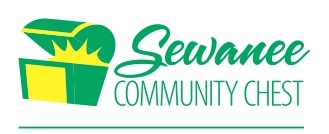 Sewanee Community Chest Request for Funds 2017-18 Name, mailing address, and email address of organization.Tax ID number. (Please attach a copy of your IRS Determination Letter, if applicable.) What is the purpose of your organization, or mission statement?How many people are helped by your organization?The Sewanee Community Chest has four areas in which to apply for funding. Please circle one:Beyond Sewanee. Community Aid. Children. Quality of Life. What amount are you requesting for this year? How will the funds be used? (Please attach most current financial statement including expenses and revenues.)  Please list other sources of revenue.Please list your organization’s past Community Chest funding requests and the Community Chest donations received for the last three years.How were the funds used from last year’s request (if applicable)? What percentage of Community Chest funds is used to support your organization?  Please list names and addresses of all board members.  Does your organization promote the Sewanee Community Chest as a sponsor of your organization? (This includes press releases, website, other fund-raising activities.)Are your board members encouraged to give to the Sewanee Community Chest?  I certify that the organization I represent does not discriminate on the basis of race, creed, sex, or national origin. (Need signatures of two board members.)I certify that the organization I represent will commit to sending one representative to every 2017-18 Sewanee Civic Association General Membership Meeting (4-5 per year).(Need signatures of two board members.)Please send your request in by September 15, 2017 to sewaneecommunitychest@gmail.com or P.O. Box 99, Sewanee, TN 37375. The Sewanee Civic Association sponsors the Sewanee Community Chest.